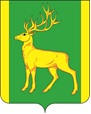 РОССИЙСКАЯ  ФЕДЕРАЦИЯИРКУТСКАЯ  ОБЛАСТЬАДМИНИСТРАЦИЯ МУНИЦИПАЛЬНОГО ОБРАЗОВАНИЯКУЙТУНСКИЙ РАЙОНП О С Т А Н О В Л Е Н И Е«16» апреля 2024 г.                                       р.п. Куйтун                                                            № 297-п         О внесении изменений в постановление администрации муниципального образования Куйтунский район от 07.02.2020 г. № 117-п «Об организации летнего отдыха, оздоровления, занятости детей, подростков и молодежи в муниципальном образовании Куйтунский район»            В целях организации летнего отдыха, оздоровления, занятости детей, подростков и молодежи, создания в летний период условий для укрепления их здоровья, безопасности и творческого развития, а также профилактики правонарушений и безнадзорности детей и молодежи, повышения уровня занятости, в соответствии с Федеральным законом от 06.10.2003 № 131-ФЗ «Об общих принципах организации местного самоуправления в Российской Федерации», Федеральным законом от 29.12.2012  № 273-ФЗ «Об образовании в Российской Федерации», руководствуясь ст. ст. 37, 46 Устава муниципального образования Куйтунский район, администрация муниципального образования Куйтунский район П О С Т А Н О В Л Я Е Т:Внести в постановление администрации муниципального образования Куйтунский район от 07.02.2020 г. № 117-п «Об организации летнего отдыха, оздоровления, занятости детей, подростков и молодежи в муниципальном образовании Куйтунский район» (далее – постановление) следующие изменения:Приложение 2 к постановлению «Состав межведомственной комиссии по организации летнего отдыха, оздоровления, занятости детей, подростков и молодежи в муниципальном образовании Куйтунский район» изложить в новой редакции (приложение № 1).      Начальнику отдела организационной и кадровой работы администрации муниципального образования Куйтунский район Кушнеровой О.М.:- разместить постановление в сетевом издании «Официальный сайт муниципального образования Куйтунский район» в информационно-телекоммуникационной сети «Интернет» куйтунскийрайон.рф, внести информационную справку  на сайте о внесении изменений.3.     Начальнику архивного отдела администрации муниципального образования Куйтунский район Хужеевой Е.В. внести информационную справку в оригинал постановления о внесении изменений.4.    Настоящее постановление вступает в силу со дня его подписания.5.    Контроль за исполнением настоящего постановления возложить на заместителя мэра по социальным вопросам муниципального образования Куйтунский район Шупрунову Т.П.Мэр муниципального образования Куйтунский район 								                  А.А. Непомнящий Составмежведомственной комиссии по организации летнего отдыха, оздоровления, занятости детей, подростков и молодежи в муниципальном образованииКуйтунский районПредседатель комиссии:Шупрунова Татьяна Петровна – заместитель мэра по социальным вопросам муниципального образования Куйтунский район.Заместитель председателя комиссии:      Подлинова Елена Николаевна – начальник управления образования администрации муниципального      образования    Куйтунский район – заведующий муниципального казенного учреждения «Центр психолого - педагогического и финансового сопровождения образовательных учреждений Куйтунского района».      Ответственный секретарь комиссии:         Панковец Елена Владимировна – руководитель аналитической группы муниципального казенного учреждения «Центр психолого - педагогического и финансового сопровождения образовательных учреждений Куйтунского района» (по согласованию).Члены комиссии:Окшин Алексей Викторович – исполняющий обязанности главного врача областного государственного бюджетного учреждения здравоохранения «Куйтунская районная больница» (по согласованию).Доголь Ольга Борисовна – начальник территориального отдела Управления Роспотребнадзора по Иркутской области в г. Тулуне, Тулунском и Куйтунском районах (по согласованию).Колесова Евгения Евгеньевна – начальник отдела культуры администрации муниципального образования Куйтунский район.Новикова Юлия Сергеевна – руководитель Куйтунского филиала областного государственного казенного учреждения «Кадровый центр Иркутской области» (по согласованию).Столопов Виктор Петрович – начальник ОНД и ПР по г. Тулуну, Тулунскому и Куйтунскому районам (по согласованию).Панов Семен Александрович – временно исполняющий обязанности начальника отдела полиции (дислокация р.п. Куйтун) МО МВД России «Тулунский» (по согласованию).Кузнецова Ольга Михайловна – консультант - ответственный секретарь комиссии по делам несовершеннолетних и защите их прав администрации муниципального образования Куйтунский район.Виноградова Юлия Витальевна – директор областного государственного бюджетного учреждения «Управление социальной защиты и социального обслуживания населения по Куйтунскому району» (по согласованию). Ермакова Любовь Владимировна – начальник отдела опеки и попечительства граждан по Куйтунскому району Межрайонного управления министерства социального развития, опеки и попечительства Иркутской области № 5 (по согласованию). Коваленко Евгений Альфредович – начальник отдела спорта, молодежной политики и туризма администрации муниципального образования Куйтунский район.Приложение № 1к постановлению администрации муниципального образованияКуйтунский район«16» апреля 2024 г.  № 297-п